Vetting Process for PGR Students Working in the BSF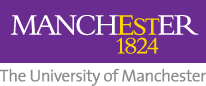 